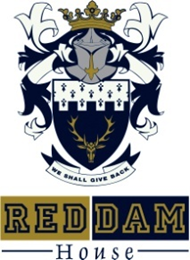 SOMERSETEXAMINATION COVER SHEETENGLISH (HOME LANGUAGE)					GRADE 7LANGUAGE and COMPREHENSION				DURATION: 1½ HOURSDATE: THURSDAY 15 JUNE 2017				TOTAL MARKS: 80EXAMINER:  MS J MARTIN				              MODERATOR: MR G BUDDINSTRUCTIONS:SECTION A  Response to texts     55 marksQUESTION ONE    15 marks      Refer to TEXT 1List van Gogh’s employment attempts, starting with his first job and ending with his last. (2)Van Gogh was greatly moved by the circumstances of the poor in Borinage.How can we tell this? (1)How can we tell that van Gogh possibly became too emotionally involved with this community? (1)Why should a lay preacher not become too emotionally involved with the community they serve? (2)What is ironic about van Gogh deciding on his last career choice? (2)Van Gogh moved to Paris to devote himself to painting and drawing. What is ironic about his brother supporting him financially? (1)Is it ironic that his younger brother supported him emotionally? Explain. (1) How can we tell that no-one really knows the full facts about van Gogh’s death? (1)Read the underlined sentence in paragraph two. What kind of sentence is it? Explain. (2)Name two ways to punctuate the underlined phrase in line 13. (2)Give a synonym for the word, ‘sabre’ in line 17. (1)                                                                                                                                                                         [15 marks]QUESTION TWO        12 marks      Refer to TEXT 2Read the text carefully. It is NOT a poem. What is the genre of the text? Substantiate your answer. (2)Who and what inspired the writer? Quote from the text to justify your answer. (4)Quote a line from the text that shows the writer feels that van Gogh’s artwork reflects the writer’s own sadness. (1)What is the meaning of lines 9 - 11? (1)What is the meaning of the metaphor in line 16? (1)Vincent van Gogh took his own life.How can we tell that the writer fully understood why van Gogh took his life? (1)How can we tell that the writer feels van Gogh would most likely never have been   understood by society? Quote a line from the text as part of your answer. (2)                                                                                                                                                                        [12 marks]QUESTION THREE     7 marksRefer to TEXT 3‘My life’ is an extract from a song written and performed by Billy Joel.What is the main message of the song? (1)How does Billy Joel’s attitude towards life differ from Vincent van Gogh’s? (2)What is the tone of the text? Quote a line from the poem that substantiates your answer. (2)Name one similarity and one difference when comparing TEXT 2 and TEXT 3. (2)                                                                                                                                                                       [7 marks]QUESTION FOUR    15 marksRefer to TEXT 4What is the poem about? (2)Autumn is called an experienced robber.Why? (1)Who is the victim? (1)What figurative devices are seen in line 2? Quote and name them. (2)Why do you think the poet decided to have so little punctuation? What is he trying to show about autumn? (1)Name the parts of speech of the following words that are underlined in the text:cunninglyhischaosnormallyplacid          (5)What are colourful distractions (line 6)? (1)Explain the meaning of lines 4 – 6. (2)                                                                                                                                                           [15 marks]QUESTION FIVE    6 marksRefer to TEXT 5Study the cartoon A. Explain why you have to know about Vincent van Gogh to understand its humour. (2)What technique does the artist use to create humour in cartoon B? (1)Read the cartoon strip C. What is the teacher trying to explain to his class? (1)Refer to FRAME 4. How can we tell that the girl misunderstood him completely? (2)                                                                                                                                                          [6 marks]SECTION B Language and grammar     25 marksQUESTION SIX   Refer to TEXT 6APretend you are the male character in the cartoon, Vincent van Gogh. Respond to the woman. Write a compound sentence. (2)Pretend you are the dog in the cartoon. Write a complex sentence. Underline the subordinate clause. (2)Write the woman’s dialogue in direct speech. Begin with the introductory verb. (2)Refer to TEXT 6BWrite a sentence about TEXT 6B. Begin with a present participle. (2)Write a sentence about TEXT 6B. Include a present participle being used as an adjective in the sentence. (1)Write a sentence about TEXT B. End with an adverbial phrase of place. (2)                                                                                                                                                               [11 marks]Complete the table to show how words can be changed from one part of speech to another. Do not draw a table. Only write the correct word. Make sure that you number your answers correctly.  (4)                                                                                                                                                             [4 marks]Correct the errors in the following sentences. Rewrite the sentences.Vincent had an older brother who died at birth, his name was also vincent van gogh (2)Van Gogh was close friends with paul gauguin another famous artist (2)Van Gogh wrote over 800 letters in his lifetime. The majority of them written to his brother and closest friend Theo (2)Vincent van Gogh did not cut off his ear: He only cut of a small portion of his ear lobe. (2)One of van Goghs brothers Theo fathered a son  (2)                                                                                                                                              [10 marks]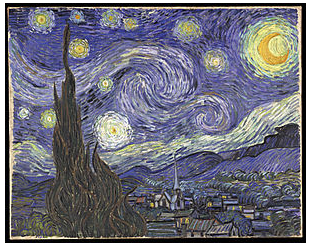                                            Starry starry night     by Vincent van GoghNounAdjectiveAdverbVerbcolour4.1art4.24.3drawing4.4